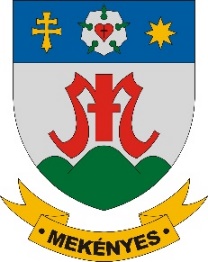 Mekényes Község Önkormányzat Polgármesterétől7344 Mekényes, Fő utca 115.Tel: 72/459-672E-mail: onkormanyzat@mekenyes.huwww.mekenyes.huTÁJÉKOZTATÓszociális tűzifa igényléséről	Mekényes Község Önkormányzata támogatási kérelmet nyújtott be a belügyminiszter pályázati felhívására települési önkormányzatok szociális célú tüzelőanyag vásárlásához kapcsolódó támogatás igényélése céljából. A Belügyminiszter támogató döntést hozott, így Mekényes Község Önkormányzata 28 erdei m3 keménylombos szociális tűzifa vásárlására kapott támogatást.A szociális ellátásokról szóló 5/2021. (VIII.10.) önkormányzati rendelet 39.§- a tartalmazza a szociális tűzifa igénylésére vonatkozó helyi szabályokat:	Az önkormányzat vissza nem térítendő természetbeni támogatást, szociális célú tüzelőanyagot (tűzifát) biztosít rászoruló személyeknek. 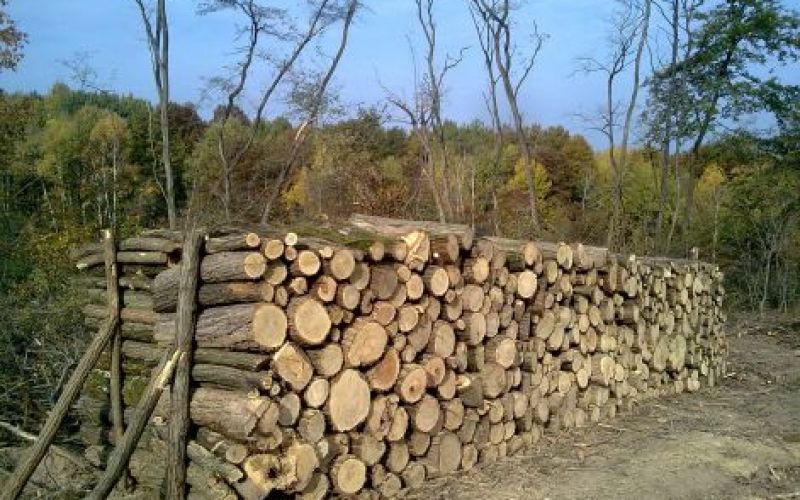 Azonban a belügyminisztérium által kiírt pályázat és a helyi rendeletben foglaltak szerint a kérelmeket úgy kell elbírálni, hogy előnyt élvez az a kérelmező, aki a kérelem benyújtásának időpontjábana) az Szt. szerint aktív korúak ellátására jogosult,b) az Szt. szerint időskorúak járadékára jogosult,c) - tekintet nélkül annak természetbeni vagy pénzbeli formában történő nyújtására – települési támogatásra (e támogatásban részesülők közül különösen a lakhatáshoz kapcsolódó kiadások viselésével kapcsolatos támogatásban részesülő élvez előnyt) jogosult, d) a gyermekek védelméről és a gyámügyi igazgatásról szóló törvényben szabályozott halmozottan hátrányos helyzetű gyermeket nevelő család.	A szociális célú tüzelőanyag támogatás ugyanazon lakott ingatlanra háztartásonként egy jogosultnak állapítható meg, egy fűtési idényben csak egy alkalommal (kivéve kihűlés vagy fagyhalál veszélyének fennállását) kizárólag természetbeni ellátás formájában legfeljebb  mennyiségben függetlenül a lakásban élő személyek számától. Amennyiben egy ingatlanról több kérelem érkezik, az elbírálás a kérelem beérkezésének sorrendjében történik. 	Kihűlés vagy fagyhalál veszélyének észlelése esetén a Szociális Gondozási Központ Családsegítő és Gyermekjóléti Szolgálata családgondozójának javaslata alapján szociális célú tüzelőanyag (tűzifa) juttatás iránti eljárás hivatalból is indítható. 	Nem jogosult szociális célú tüzelőanyag támogatásra – függetlenül attól, hogy az elbírálásnál előnyt jelentő ellátásra jogosult– a) az a személy, aki erődgazdálkodó, erdőtulajdonos és az elmúlt 2 évben engedéllyel fakitermelést végzett, vagy b) az a személy, aki olyan ingatlan vonatkozásában nyújt be kérelmet, mely tűzifával egyáltalán nem fűthető. A támogatás megállapítása iránti eljárás az e rendelet 4. melléklete szerinti kérelemre indul. A kérelmek benyújtásáról szóló hirdetményt a pályázat támogatásáról szóló döntés Önkormányzattal való közlését követő legkésőbb 15. napon kell közzétenni a helyben szokásos módon. A szociális tüzelőanyag támogatás iránti kérelmek benyújtására 30 napos határidőt kell biztosítani. A hirdetmény közzétételéről a polgármester köteles gondoskodni. A kérelmeket a Mágocsi Közös Önkormányzati Hivatalba kell benyújtani. A határidő elmulasztása jogvesztő.A kérelem benyújtásának feltétele nincs, a kérelmet bárki benyújthatja, aki tűzifával fűthető ingatlanban él.A kérelmeket 2022. október 6. napjától2022. november 4. napjáiglehet benyújtani a Mágocsi Közös Önkormányzati Hivatalban, vagy a Mekényesi Teleházban. A kérelem elbírálását segíti, ha a jövedelemről szóló nyilatkozatot („zöld vonalas” nyugdíj igazolás), illetve az aktív korúak ellátására, időskorúak ellátására való jogosultságról szóló határozat másolatát csatolják, vagy az iratot a kérelem benyújtásakor bemutatják.  A határidő elmulasztása jogvesztő.	A kérelmeket legkésőbb a benyújtásra nyitva álló határidő utolsó napját követő 30 napon belül – azaz 2022. december 4. napjáig- a Mekényes Község Önkormányzat Képviselő-testülete bírálja el. 	A szociális célú tüzelőanyag átvételét a jogosult a rendelet mellékletét képező átvételi elismervény aláírásával igazolja. A tüzelőanyag házhoz-szállításáról legkésőbb 2023. február 15. napjáig az Önkormányzat térítésmentesen gondoskodik.A kérelem nyomtatvány a Mágocsi Közös Önkormányzati Hivatalban, a Mekényesi Teleházban és a www. mekenyes.hu honlapon elérhető. További tájékoztatást nyújt: Stadlerné Dósa Anita ügyintéző (72/451-110 /18 mellék; szoc@magocs.hu).Mekényes, 2022. október 3.László-Legedi Jánosné  polgármester